令和３年４月８日　木曜日【宛   先】　　　　　　　　　　　　　　　　　　　　　　送信枚数１枚（本状のみ）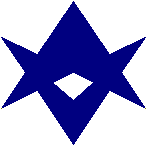 豊田市 福祉部 介護保険課　施設担当	〒471-8501愛知県豊田市西町３丁目６０番地	TEL	：0565-34-6634　FAX	：0565-34-6034件名　特定事業所加算の加算届出に係る必要添付書類の訂正について　　令和３年度の加算届出について、下記ホームページにて様式を掲載していますが、訪問介護の「介護給付費算定に係る体制等状況一覧表」の特定事業所加算について、「必要添付書類」に誤りがありました。正しくは下表のとおりの添付書類が必要になります。   既に届出を行った事業所においては、改めて下表を確認していただき、市に提出していない様式があれば令和３年４月１４日（水）までにご提出をお願いします。〇：提出必要△：訪問介護員等のうち、介護福祉士または研修修了者の占める割合を要件とする場合を選択する場合は提出必要【加算届出様式掲載ホームページ】（ページ番号1003191）　トップページ > くらしの情報 > 福祉 > 高齢者福祉 > 介護保険・老人福祉事業者向け情報 > 事業者向け情報（最新情報） > 介護保険制度改正最新情報訪問介護事業所　御中	必要添付書類	必要添付書類	必要添付書類	必要添付書類	必要添付書類	必要添付書類算定する加算別紙１０別紙１０-２別添１別添１-２別添２別添２-１加算（Ⅰ）〇〇〇加算（Ⅱ）〇△加算（Ⅲ）〇〇加算（Ⅳ）〇〇加算（Ⅴ）〇〇